Child lives with __ Mother __ Father __ Both ___  Other/Please specify ________________________________________Names and ages of siblings in the home:________________________________________________________________________________________________Typical hours your child will attend: Drop off _______________________a.m.     Pick up ______________________p.m.(At this time we only offer full-time, Monday through Friday, care. However, if  there are any days of the week your child would not regularly attend please list them below.)________________________________________________________________________________________________Is your child fully potty-trained? _____ yes   _____no		Is your child walking? _____ yes   _____noParent/Guardian _________________________________________________  Home Phone ______________________Cell phone(s)____________________________________________________  Work Phone ______________________Address ____________________________ City ________________________ State _______ Zip _________________Email ______________________________ Employer ___________________  Hours ___________________________Work Address _______________________ City ________________________ State _______ Zip _________________Parent/Guardian _________________________________________________  Home Phone ______________________Cell phone(s)____________________________________________________  Work Phone ______________________Address ____________________________ City ________________________ State _______ Zip _________________Email ______________________________ Employer ____________________ Hours ___________________________Work Address _______________________ City ________________________ State _______ Zip _________________If enrolling more than one child please fill out a separate application for each child. If your child(ren) is selected for enrollment, a $100 non-refundable enrollment fee (for each child) along with the deposit (listed above) is due immediately to hold a place. The initial deposit is put towards your first month's tuition. An application fee of $30/child is collected when submitting this form. Once this application and fee are submitted your child will be added to our wait list.  Please make checks payable to Country Club Methodist CDC.Parent/Guardian Signature _________________________________________________  Date ___________________2019 Application for Enrollment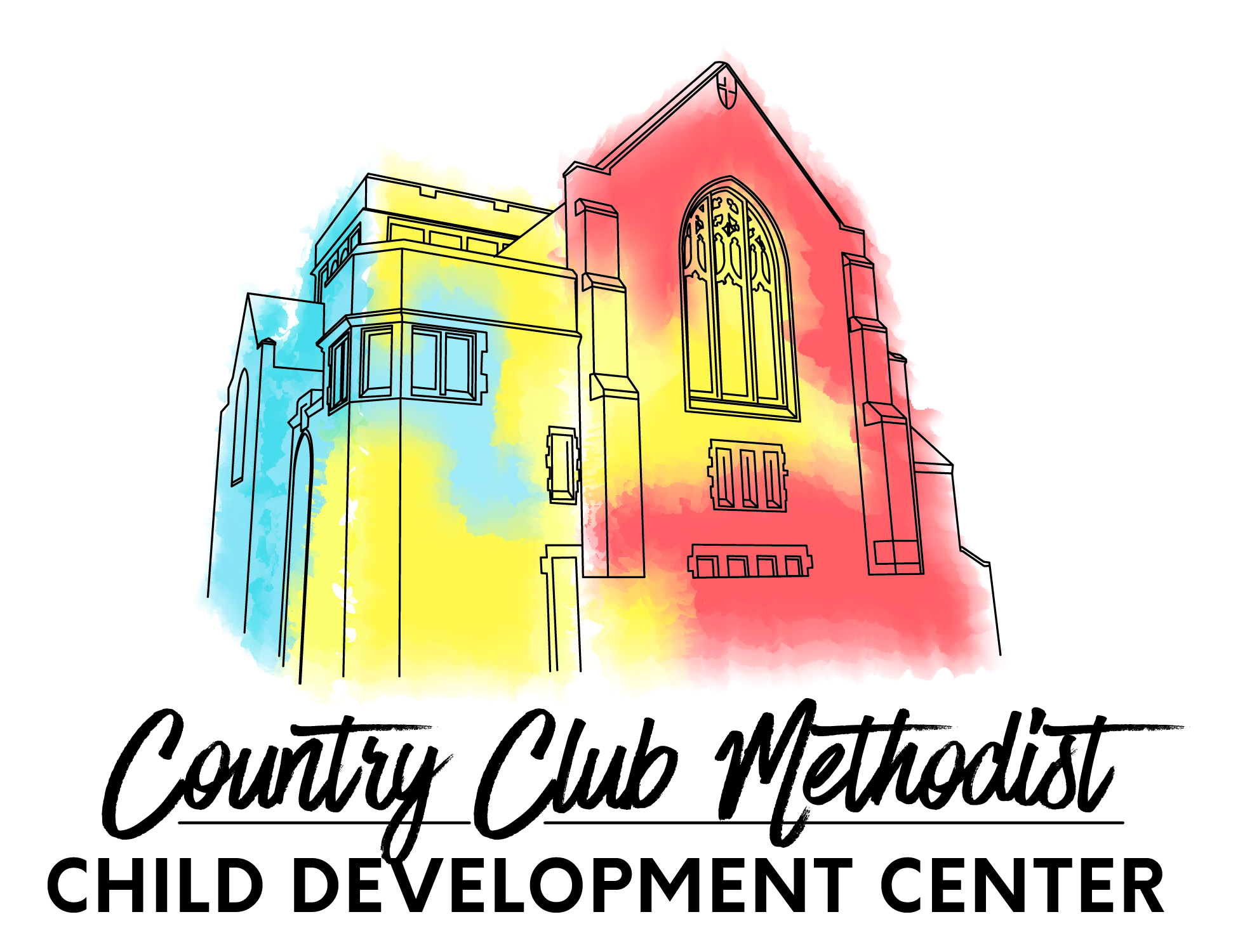 Country Club Methodist Child Development Center400 West 57th Street, Kansas City, MO 64113Phone  816.214.8824   countryclubmethodistcdc@gmail.comwww.countryclubmethodistcdc.comChild’s full nameDate of Birth(or expected DOB)Desired Start DateSexAgeTuitionMonthly (Full-time)Monthly MWF(Part-time)Monthly TTH(Part-time)Deposit (Non-refundable)Infant (6 weeks – 16 months), $1150NANA$575Toddler (16 months – 36 months) $1150NANA$575Early Preschool (2 year olds)$1050NANA$525Preschool (2 year olds)$1050$715$495$525 FT, $357.50 MWF, $247.50 TTHPreschool (3-5 year olds)$925$637$441$462.50 FT, $318.50 MWF, $220.50 TTH